次期北区基本計画　御意見・御提案募集用紙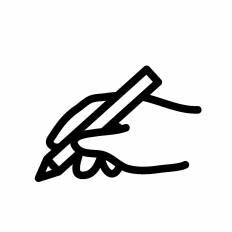 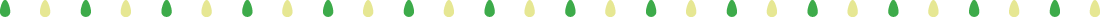 ●２章　「③まちの将来像を実現するための１３の目標」の中で，御意見や追加すべき項目，その他御感想等をお聞かせください。目標の番号（１～１３）　　　　　番（御意見等）●３章　「②１０のライフステージ等ごとの取組アイデア」について，御意見や追加すべき項目，その他御感想等をお聞かせください。該当する世代等　　　　　　　　　　　　　　　　（御意見等）●４章　「取組を推進するためのリーディングプロジェクト」について，御自身の関わり方や取組アイデア等について，御意見をお聞かせください。●計画全体に対して，御意見や御提案がございましたら，お聞かせください。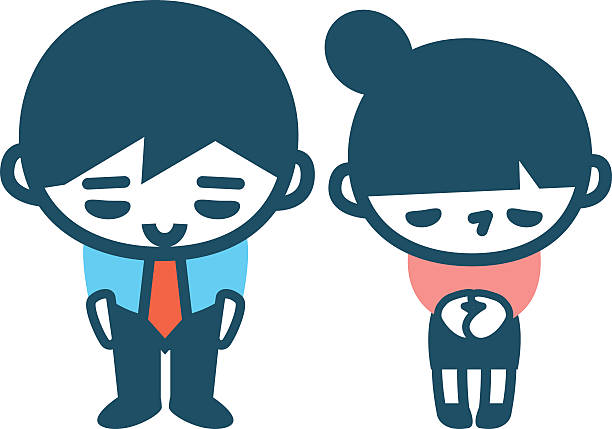 